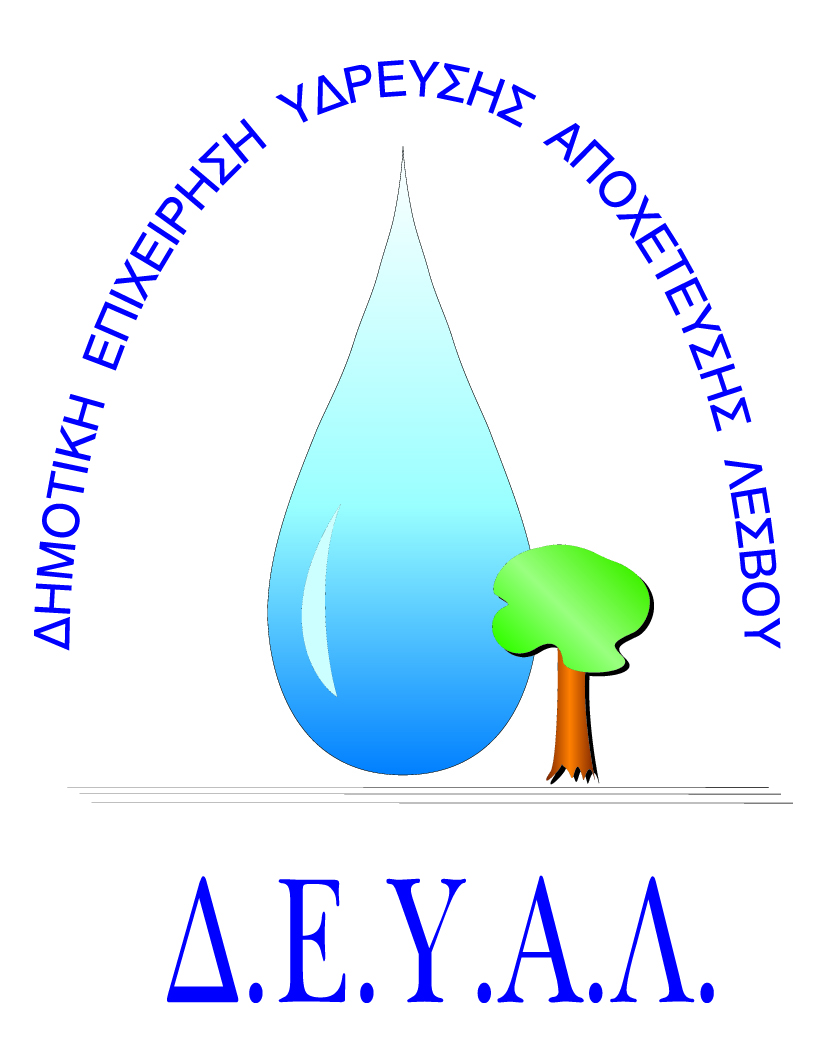 ΤΕΥΧΟΣ 4ΟΙΚΟΝΟΜΙΚΗ ΠΡΟΣΦΟΡΑ----------------------------------------      (Τόπος και ημερομηνία)    Ο ΠΡΟΣΦΕΡΩΝ(ονοματεπώνυμο και σφραγίδα υπογραφόντων)Διαδημοτική Επιχείρηση Ύδρευσης Αποχέτευσης ΛέσβουΤΜΗΜΑ ΠΡΟΜΗΘΕΙΩΝΤαχ. Δ/νση	: Ελ. Βενιζέλου 13-17Ταχ. Κωδ.	: 81132 ΜυτιλήνηΠληροφορίες	: Πολυχρόνης ΓιάννηςΤηλέφωνο	: 2251041966Fax		: 2251040121Ε-mail		: promithion@deyamyt.grΘέμα:Οδική ασφάλιση οχημάτων-μηχανημάτων-μοτοποδηλάτων της ΔΕΥΑΛ για το έτος 2021Διαδημοτική Επιχείρηση Ύδρευσης Αποχέτευσης ΛέσβουΤΜΗΜΑ ΠΡΟΜΗΘΕΙΩΝΤαχ. Δ/νση	: Ελ. Βενιζέλου 13-17Ταχ. Κωδ.	: 81132 ΜυτιλήνηΠληροφορίες	: Πολυχρόνης ΓιάννηςΤηλέφωνο	: 2251041966Fax		: 2251040121Ε-mail		: promithion@deyamyt.grΑΡΙΘΜΟΣ ΜΕΛΕΤΗΣ:141/20Διαδημοτική Επιχείρηση Ύδρευσης Αποχέτευσης ΛέσβουΤΜΗΜΑ ΠΡΟΜΗΘΕΙΩΝΤαχ. Δ/νση	: Ελ. Βενιζέλου 13-17Ταχ. Κωδ.	: 81132 ΜυτιλήνηΠληροφορίες	: Πολυχρόνης ΓιάννηςΤηλέφωνο	: 2251041966Fax		: 2251040121Ε-mail		: promithion@deyamyt.grΧΡΗΜΑΤΟΔΟΤΗΣΗ: ΙΔΙΟΙ ΠΟΡΟΙ ΔΕΥΑΛΔιαδημοτική Επιχείρηση Ύδρευσης Αποχέτευσης ΛέσβουΤΜΗΜΑ ΠΡΟΜΗΘΕΙΩΝΤαχ. Δ/νση	: Ελ. Βενιζέλου 13-17Ταχ. Κωδ.	: 81132 ΜυτιλήνηΠληροφορίες	: Πολυχρόνης ΓιάννηςΤηλέφωνο	: 2251041966Fax		: 2251040121Ε-mail		: promithion@deyamyt.grΠΡΟΫΠΟΛΟΓΙΣΜΟΣ:4.400,00 €                                   ΟΧΗΜΑΤΑ ΔΕΥΑΛ                                  ΟΧΗΜΑΤΑ ΔΕΥΑΛ                                  ΟΧΗΜΑΤΑ ΔΕΥΑΛ                                  ΟΧΗΜΑΤΑ ΔΕΥΑΛ                                  ΟΧΗΜΑΤΑ ΔΕΥΑΛ                                  ΟΧΗΜΑΤΑ ΔΕΥΑΛ                                  ΟΧΗΜΑΤΑ ΔΕΥΑΛ                                  ΟΧΗΜΑΤΑ ΔΕΥΑΛ                                  ΟΧΗΜΑΤΑ ΔΕΥΑΛ                                  ΟΧΗΜΑΤΑ ΔΕΥΑΛ                                  ΟΧΗΜΑΤΑ ΔΕΥΑΛ                                  ΟΧΗΜΑΤΑ ΔΕΥΑΛ                                  ΟΧΗΜΑΤΑ ΔΕΥΑΛ                                  ΟΧΗΜΑΤΑ ΔΕΥΑΛ                                  ΟΧΗΜΑΤΑ ΔΕΥΑΛ                                  ΟΧΗΜΑΤΑ ΔΕΥΑΛ                                  ΟΧΗΜΑΤΑ ΔΕΥΑΛ                                  ΟΧΗΜΑΤΑ ΔΕΥΑΛΑΥΤΟΚΙΝΗΤΑΑΥΤΟΚΙΝΗΤΑΑ/ΑΜΑΡΚΑΤΥΠΟΣΧΡΩΜΑΧΡΗΣΗΑΡΙΘΜ. ΚΥΚΛ..ΙΠΠΟΙΗΜΕΡ/ΝΙΑ 1ης ΑΔΕΙΑΣΤΙΜΗ ΜΟΝ.1CITROENBERLINGOΚΙΤΡΙΝΟΦΟΡΤΗΓΟKHI 1217133/4/20002CITROENBERLINGOΚΙΤΡΙΝΟΦΟΡΤΗΓΟKHI 1218133/4/20003MITSUBISHI 3ΤΟΝΟFE 444 EXSLΚΙΤΡΙΝΟΦΟΡΤΗΓΟKHY 25722010/7/19964MITSUBISHI 4 X 4L 200ΚΙΤΡΙΝΟΦΟΡΤΗΓΟMYZ 67431723/3/20065MITSUBISHIL 200ΛΕΥΚΟΦΟΡΤΗΓΟKHI 12121716/2/20006MITSUBISHIL 200ΚΙΤΡΙΝΟΦΟΡΤΗΓΟMYZ 7335175/6/20067VOLKSWAGENCADDYΛΕΥΚΟΦΟΡΤΗΓΟMYH 5403104/5/20108FIATFIORINO ΛΕΥΚΟΦΟΡΤΗΓΟMYH 7731928/5/20139FORD WERKEFOCUSΓΚΡΙΕΠΙΒΑΤΙΚΟΜΥΖ 69321017/4/200610NISSANNAVARAΜΠΛΕΦΟΡΤΗΓΟΜΥΚ 1361161/7/200711OPELCORSA-EΑΣΗΜΙΕΠΙΒΑΤΚΟΜΥΚ 2205912/10/201812CITROENBERLINGOΛΕΥΚΟΗΜΙΦΟΡΤΗΓΟΜΥΚ 22341126/10/201813NISSANΚ12ΚΙΤΡΙΝΟΕΠΙΒΑΤΙΚΟΜΥΚ 3855928/12/200314ISUZUTFS 86 HSΜΠΛΕΦΟΡΤΗΓΟΜΥΚ 38561714/10/200815OPEL H VAUXHALLCOMBO -D- VANΛΕΥΚΟΗΜΙΦΟΡΤΗΓΟΜΥΚ 3857925/4/2013                  ΜΗΧΑΝΑΚΙΑ                  ΜΗΧΑΝΑΚΙΑ                  ΜΗΧΑΝΑΚΙΑΑ/ΑΜΑΡΚΑΤΥΠΟΣΧΡΩΜΑΧΡΗΣΗΑΡΙΘΜ. ΚΥΚΛ..ΙΠΠΟΙΗΜΕΡ/ΝΙΑ 1ης ΑΔΕΙΑΣ1KYMCOΝΕΧΧΟΝ 125ΠΟΡΤΟΚΑΛΙΔΙΚΥΚΛΟMTB 358218/6/20082KYMCOΝΕΧΧΟΝ 125ΜΑΥΡΟΔΙΚΥΚΛΟMTB 357218/6/20083HONDAAFS110ASTREA GRANDΜΑΥΡΟΔΙΚΥΚΛΟΜΤΟ20211/10/20194HONDAAFS1102SHΜΑΥΡΟΔΙΚΥΚΛΟMTI 186130/11/20125HONDAAFS110CSFMAYΡΟΔΙΚΥΚΛΟΜΤΚ 696110/6/20156HONDAAFS110CSFMAYΡΟΔΙΚΥΚΛΟΜΤΚ 697110/6/20157HONDAAFS110CSFMAYΡΟΔΙΚΥΚΛΟΜΤΚ 700110/6/20158SYMVF125MAYΡΟΔΙΚΥΚΛΟΜΤΟ 880220/10/2020                 ΜΗΧΑΝΗΜΑΤΑ                 ΜΗΧΑΝΗΜΑΤΑ                 ΜΗΧΑΝΗΜΑΤΑΑ/ΑΜΑΡΚΑΤΥΠΟΣΧΡΩΜΑΧΡΗΣΗΑΡΙΘΜ. ΚΥΚΛ..ΙΠΠΟΙΗΜΕΡ/ΝΙΑ 1ης ΑΔΕΙΑΣ1ΜΑΝ19281FSA210ΚΙΤΡΙΝΟΦΟΡΤΗΓΟΚΗΥ 25356818/12/19922FIATIVECOΛΕΥΚΟΦΟΡΤΗΓΟ ΕΙΔΙΚΩΝ ΧΡΗΣΕΩΝΚΗΥ 25365724/12/19923JCB3D-4 TURBOΚΙΤΡΙΝΟEKΣΚΑΦΕΑΣ-ΦΟΡΤΩΤΗΣΜE 279038925/2/19924CASE1845CΚΙΤΡΙΝΟΦΟΡΤΩΤΗΣΜE 329205227/5/19965FIATIVECOΛΕΥΚΟΦΟΡΤΗΓΟΜΥΕ 83873530/7/20036BOBCAT E10*ΑΑΕΜΛΕΥΚΟΕΚΣΚΑΦΕΑΣΜΕ 1332691021/12/2017ΣΥΝΟΛΟ